Муниципальное образование «Город Удачный»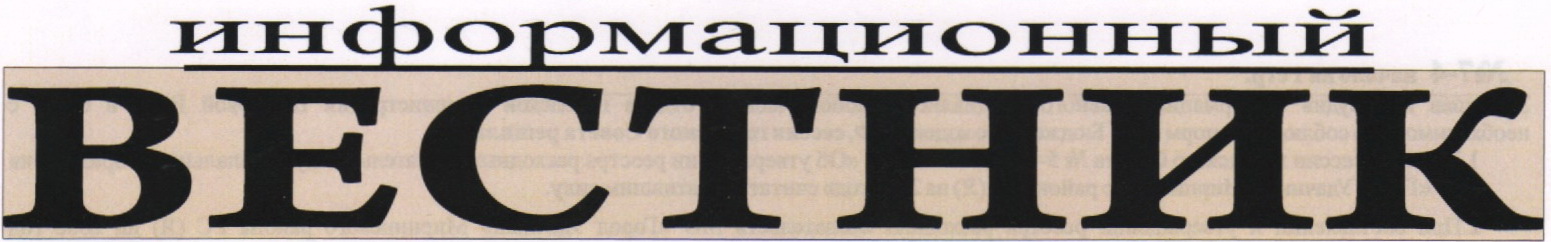 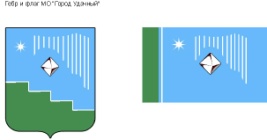 ВЫПУСК №33Среда, 05 сентября 2018 года			распространяется бесплатноОфициальный печатный орган администрации МО «Город Удачный»Наш сайт в Интернете – www.мо-город-удачный.рфПОСТАНОВЛЕНИЕ30.08.2018г.				№ 405Об утверждении результатов оценки предоставленныхналоговых льгот по местным налогами (или) пониженныхналоговых ставокВ связи с проведенной оценкой предоставленных налоговых льгот по местным налогам и (или) пониженным налоговым ставкам, в соответствии с Порядком оценки эффективности предоставления налоговых льгот и (или) пониженных налоговых ставок, утвержденным постановлением от 26.06.2017 № 353, ПОСТАНОВЛЯЮ:1. Утвердить результаты оценки предоставленных налоговых льгот по местным налогам и (или) пониженных налоговых ставок, согласно приложениям №№ 1, 2 к настоящему постановлению.2. Настоящее постановление подлежит официальному опубликованию (обнародованию) в порядке, установленном Уставом МО «Город Удачный». Ответственный за направление настоящего постановления для размещения на официальном сайте МО «Город Удачный» и в газете «Информационный Вестник» ведущий специалист по тарифной политике (Руденко Е.С.).3. Настоящее постановление вступает в силу со дня его официального опубликования.4. Контроль исполнения настоящего постановления возложить на и.о. заместителя главы администрации по экономике и финансам Щеглову В.А.Глава города			А.В. ПриходькоПриложение 1к постановлению от 30.08.2018 г. № 405РЕЕСТРпредоставленных налоговых льгот по состоянию на 01 января 2018 годаПриложение 2к постановлению от 30.08.2018 г. № 405ОЦЕНКАэффективности предоставляемых (планируемых к предоставлению)налоговых льготПРОТОКОЛ № 080818/0153813/01рассмотрения заявок на участие в открытом аукционе по извещению №080818/0153813/01г.Удачный03.09.20181. Аукционная комиссия АДМИНИСТРАЦИЯ МУНИЦИПАЛЬНОГО ОБРАЗОВАНИЯ “ГОРОД УДАЧНЫЙ” МИРНИНСКОГО РАЙОНА РЕСПУБЛИКИ САХА (ЯКУТИЯ) провела процедуру рассмотрения заявок на участие в аукционе в 10:00 03.09.2018 года по адресу: г.Удачный 678188, Республика Саха (Якутия), Мирнинский р-н, г. Удачный, Центральная площадь, 1.2. Рассмотрение заявок на участие в открытом аукционе проводилось комиссией, в следующем составе:Всего на заседании присутствовало 9 членов комиссии, что составило 100 % от общего количества членов комиссии. Кворум имеется, заседание правомочно.3. Извещение о проведении настоящего аукциона было размещено на официальном сайте торгов http://torgi.gov.ru/ 08.08.2018.Лот № 14. Предмет аукциона: Право заключения договора аренды имущества находящегося в Муниципальной собственности, расположенного по адресу РОССИЯ, Саха /Якутия/ Респ, Мирнинский у, Удачный г, Новый Город мкр, Республика Саха (Якутия), Мирнинский район, г. Удачный, Новый город, Центральная площадь,5, здание «Районный узел связи», 3 этаж, общей площадью 12,1 кв.м. Целевое назначение: под офис, под предоставление услуг населению4.1. По окончании срока подачи заявок на участие в аукционе не было предоставлено ни одной заявки на участие в аукционе.4.2. Решение комиссии: признать аукцион несостоявшимся, т.к. не подано ни одной заявки, и объявить торги повторно.Лот № 24. Предмет аукциона: Право заключения договора аренды имущества находящегося в Муниципальной собственности, расположенного по адресу РОССИЯ, Саха /Якутия/ Респ, Мирнинский у, Удачный г, Новый Город мкр, Республика Саха (Якутия), Мирнинский район, г. Удачный, Новый город, Центральная площадь,5, общей площадью 11,4 кв.м. Целевое назначение: под офис, под предоставление услуг населению4.1. Комиссией рассмотрены заявки на участие в аукционе4.2. Решение комиссии: признать аукцион несостоявшимися, т.к. подана только одна заявка на участие в аукционе. Заключить договор аренды муниципального нежилого фонда.Лот № 34. Предмет аукциона: Право заключения договора аренды имущества находящегося в Муниципальной собственности, расположенного по адресу РОССИЯ, Саха /Якутия/ Респ, Мирнинский у, Удачный г, Новый Город мкр, Республика Саха (Якутия), Мирнинский район, г. Удачный, Новый город, Центральная площадь,5, общей площадью 11,2 кв.м. Целевое назначение: под офис, под предоставление услуг населению4.1. По окончании срока подачи заявок на участие в аукционе не было предоставлено ни одной заявки на участие в аукционе.4.2. Решение комиссии: признать аукцион несостоявшимися, т.к. не подано ни одной заявки, и объявить торги повторно.Лот № 44. Предмет аукциона: Право заключения договора аренды имущества находящегося в Муниципальной собственности, расположенного по адресу РОССИЯ, Саха /Якутия/ Респ, Мирнинский у, Удачный г, Новый Город мкр, Республика Саха (Якутия), Мирнинский район, г. Удачный, Новый город, Центральная площадь,5, общей площадью 25,4 кв.м. Целевое назначение: под офис, под предоставление услуг населению4.1. По окончании срока подачи заявок на участие в аукционе не было предоставлено ни одной заявки на участие в аукционе.4.2. Решение комиссии: признать аукцион несостоявшимися, т.к. не подано ни одной заявки, и объявить торги повторно.ПОСТАНОВЛЕНИЕ31.08.2018г.				№ 407О начале отопительного сезона 2018-2019 годана территории муниципального образования«Город Удачный» Мирнинского районаРеспублики Саха (Якутия)В целях своевременного теплоснабжения муниципального образования «Город Удачный» Мирнинского района Республики Саха (Якутия),ПОСТАНОВЛЯЮ:1.	В соответствии с пунктом 5 Правил предоставления коммунальных услуг собственникам и пользователям помещений в многоквартирных домах и жилых домов, утвержденных постановлением Правительства РФ от 06.05.2011 №354 «О предоставлении коммунальных услуг собственникам и пользователям помещений в многоквартирных домах и жилых домов» установить днем начала отопительного сезона для объектов жилого фонда и прочих объектов 03 сентября 2018 г.2.	Опубликовать настоящее постановление в порядке, установленном Уставом МО «Город Удачный». Ответственный за направление настоящего постановления для размещения на официальном сайте МО «Город Удачный» и в газете «Информационный вестник» главный специалист по энергетическому хозяйству города И.Н. Киселева.3.	Постановление вступает в силу со дня его официального опубликования (обнародования).4.	Контроль исполнения настоящего постановления возложить на заместителя главы администрации по городскому хозяйству О.Н. Балкарову.Глава города			А.В. ПриходькоПОСТАНОВЛЕНИЕ31.08.2018г.				№406Об отмене постановления  от 18.06.2018№ 286 «О внесении измененийв постановление от 22.09.2016 №311«Об утверждении муниципальнойцелевой программы «МО «Город Удачный»Обеспечение населения города качественнымжильем на 2017-2019 годы»На основании  протеста прокуратуры города Удачный от 23.07.2018 г. № 7-03-2018/822 ПОСТАНОВЛЯЮ:1.	Отменить постановление от 18.06.2018 № 286  «О внесении изменений в постановление от 22.09.2016 №311 «Об утверждении муниципальной целевой программы «МО «Город Удачный» Обеспечение населения города качественным  жильем на 2017-2019 годы».2.	Настоящее постановление  подлежит обнародованию в порядке, установленном Уставом МО «Город Удачный». Ответственный за направление настоящего постановления для размещения на официальном сайте МО «Город Удачный» и в газете «Информационный вестник» главный специалист жилищно-коммунального хозяйства  (Логунова Е.В.).3.	Постановление вступает в силу со дня опубликования.   4.	Контроль исполнения настоящего постановления возложить на заместителя главы администрации по городскому хозяйству (О.Н. Балкарова). Глава  города			А.В. ПриходькоАУКЦИОННАЯ  ДОКУМЕНТАЦИЯпо проведению аукциона открытого по составу участников и открытого по форме подачи предложений на право заключения договоров аренды муниципального нежилого фонда МО «Город Удачный»Администрация муниципального образования «Город Удачный» Мирнинского района Республики Саха (Якутия) (далее Организатор) приглашает всех заинтересованных физических лиц - индивидуальных предпринимателей  и  юридических (далее Претендент), желающих заключить договор аренды муниципального нежилого фонда МО «Город Удачный».Настоящая аукционная документация разработана в соответствии с Гражданским кодексом Российской Федерации, Федеральным законом от 6.10.2003 № 131-ФЗ «Об общих принципах организации местного самоуправления в Российской Федерации», Федеральным законом  от 26.07.2006 № 135-ФЗ «О защите конкуренции», Приказом Федеральной антимонопольной службы от 10.02.2010 № 67 «О порядке проведения конкурсов или аукционов на право заключения договоров аренды, договоров безвозмездного пользования, договоров доверительного управления имуществом, иных договоров, предусматривающих переход прав в отношении государственного или муниципального имущества, и перечне видов имущества, в отношении которого заключение указанных договоров может осуществляться путем проведения торгов в форме конкурса», содержит всю необходимую для участия в аукционе информацию о предмете аукциона, а также описание порядка проведения аукциона».Для участия в аукционе Претенденты  должны своевременно подготовить и подать заявки на участие в аукционе.Инструкции по подготовке заявок на участие в аукционе и требования к ним, требования к Претендентам и порядку документального подтверждения соответствия этим требованиям, критерии оценки заявок на участие в аукционе, сведения о сроках и местах проведения отдельных процедур аукциона определены в разделах аукционной документации.В аукционе могут принять участие физические лица - индивидуальные предприниматели  и  юридические  лица, подавшие заявку на участие в аукционе установленной формы и в установленные сроки.Претендент для участия в аукционе должен соответствовать требованиям законодательства Российской Федерации, аукционной  документации, предъявляемым к участникам аукциона. Претендент несет все расходы, связанные с подготовкой и подачей заявки на участие в аукционе, участием в аукционе и заключением договора аренды муниципального имущества, а Организатор не отвечает и не имеет обязательств по этим расходам независимо от характера проведения и результатов аукциона.Примечание: все изменения, вносимые в аукционную документацию в обязательном порядке размещаются на официальном сайте торгов: www.torgi.gov.ru1. Аукционная документация1.1. Организатором аукционов при передаче в пользование и владение муниципального имущества МО «Город Удачный» выступает администрация муниципального образования «Город Удачный» Мирнинского района Республики Саха (Якутия).Место нахождения и почтовый адрес организатора аукциона указаны в извещении о проведении аукциона.1.2. Описание и местонахождение муниципального имущества, а также площадь помещений, права на которые передаются по договору, указаны в извещении о проведении аукциона.1.3. Целевое назначение имущества, права на которое передаются по договору указано в извещении о проведении аукциона.1.4. Начальная (минимальная) цена договора (цена лота) указана в извещении о проведении аукциона.1.5. Проводимый в соответствии с настоящей аукционной документацией аукцион являются открытым по составу участников и форме подачи предложений.1.6. Порядок передачи прав на имущество, созданное участником аукциона в рамках исполнения договора, заключенного по результатам аукциона, и предназначенное для поставки товаров (выполнения работ, оказания услуг), поставка (выполнение, оказание) которых происходит с использованием имущества, права на которое передаются по договору, в случае если создание и передача такого имущества предусмотрены договором, указаны в форме договора аренды, который является приложением к аукционной настоящей документации.1.7 Порядок, место, дата начала и окончания подачи заявок на участие в аукционе, указаны в извещении о проведении аукциона.1.8. При заключении и исполнении договора с победителем аукциона, изменение условий договора указанных в аукционной документации, по соглашению сторон и в одностороннем порядке не допускается.1.9. Условия аукциона, порядок и условия заключения договора с участником аукциона является условием публичной оферты, а подача заявки на участие в аукционе является акцептом такой оферты.2. Комиссия по проведению торгов2.1. Для проведения аукционов создана Комиссия по проведению торгов на право заключения договоров аренды, договоров безвозмездного пользования и иных договоров, предусматривающих переход прав владения и (или) пользования в отношении имущества, находящегося в муниципальной собственности муниципального образования «Город Удачный» Мирнинского района Республики Саха (Якутия) и земельных участков, государственная собственность на которые не разграничена на территории муниципального образования «Город Удачный» Мирнинского района Республики Саха (Якутия) (далее Комиссия по проведению торгов), определен ее состав и порядок работы, назначен председатель комиссии  и секретарь комиссии.2.2. Число членов комиссии не менее пяти человек.2.3. Членами комиссии не могут быть физические лица, лично заинтересованные в результатах аукционов (в том числе физические лица, подавшие заявки на участие в аукционе либо состоящие в штате организаций, подавших указанные заявки), либо физические лица, на которых способны оказывать влияние участники конкурсов или аукционов и лица, подавшие заявки на участие в торгах (в том числе физические лица, являющиеся участниками (акционерами) этих организаций, членами их органов управления, кредиторами участников аукционов). В случае выявления в составе комиссии указанных лиц организатор аукционов, принявший решение о создании комиссии, обязан незамедлительно заменить их иными физическими лицами.2.4. Замена члена комиссии допускается только по распоряжению главы МО «Город Удачный».2.5. При объявлении аукциона Комиссией по проведению торгов осуществляются рассмотрение заявок на участие в аукционе и отбор участников аукциона, ведение протокола рассмотрения заявок на участие в аукционе, протокола аукциона, протокола об отказе от заключения договора.2.6. Комиссия правомочна осуществлять свои функции, если на заседании комиссии присутствует не менее пятидесяти процентов общего числа ее членов. Члены комиссии должны быть уведомлены о месте, дате и времени проведения заседания комиссии. Члены комиссии лично участвуют в заседаниях и подписывают протоколы заседаний комиссии. Решения комиссии принимаются открытым голосованием простым большинством голосов членов комиссии, присутствующих на заседании. Каждый член комиссии имеет один голос.3. Требования к участникам конкурсов и аукционов3.1. В аукционе могут принять участие физические лица - индивидуальные предприниматели  и  юридические  лица, подавшие заявку на участие в аукционе установленной формы и в установленные сроки.3.2. Участники аукционов должны соответствовать следующим требованиям:3.2.1. отсутствие решения о ликвидации юридического лица- заявителя или о прекращении физическим лицом – заявителем  деятельности в качестве индивидуального предпринимателя.3.2.2. отсутствие решения о признании заявителя банкротом и об открытии конкурсного производства в отношении него.3.3. Организатор конкурсов и аукционов, Комиссия по проведению торгов вправе запрашивать информацию и документы в целях проверки соответствия участника аукционов, требованиям, указанным в пункте 3.2. настоящей  аукционной документации, у органов власти в соответствии с их компетенцией и иных лиц, за исключением лиц, подавших заявку на участие в торгах. 3.4. Не допускается взимание с участников конкурсов и аукционов платы за участие в аукционе, за исключением платы за предоставление документации об аукционе в случаях, предусмотренных настоящей аукционной документацией.3.5. Организатором аукционов может быть установлено требование о внесении задатка. При этом размер задатка устанавливается в размере 10% от годовой арендной платы или стоимости муниципального имущества. В случае если организатором конкурсов и аукционов установлено требование о внесении задатка, такое требование в равной мере распространяется на всех участников конкурсов и аукционов и указывается в извещении о проведении аукционов.4. Условия допуска к участию в торгах4.1. Заявителем может быть любое юридическое лицо независимо от организационно-правовой формы, формы собственности, места нахождения и места происхождения капитала или любое физическое лицо - индивидуальный предприниматель, претендующее на заключение договора и подавшее заявку на участие в аукционе (далее - заявитель).4.2. Заявитель не допускается Комиссией по проведению торгов  к участию в аукционах в случаях:1) непредставления документов, определенных пунктом 6.2 настоящей аукционной документации, либо наличия в таких документах недостоверных сведений;2) несоответствия требованиям, указанным в пункте 3.2 настоящей аукционной документации;3) невнесения задатка, если требование о внесении задатка указано в извещении о проведении аукционов;4) несоответствия заявки на участие в аукционах требованиям аукционной документации, в том числе наличия в таких заявках предложения о цене договора ниже начальной (минимальной) цены договора (цены лота);5) подачи заявки на участие в аукционе заявителем, не являющимся субъектом малого и среднего предпринимательства или организацией, образующей инфраструктуру поддержки субъектов малого и среднего предпринимательства, либо не соответствующим требованиям, установленным частями 3 и 5 статьи 14 Федерального закона "О развитии малого и среднего предпринимательства в Российской Федерации", в случае проведения аукциона или аукциона, участниками которого могут являться только субъекты малого и среднего предпринимательства или организации, образующие инфраструктуру поддержки субъектов малого и среднего предпринимательства, в соответствии с Федеральным законом "О развитии малого и среднего предпринимательства в Российской Федерации";6) наличия решения о ликвидации заявителя - юридического лица или наличие решения арбитражного суда о признании заявителя - юридического лица, индивидуального предпринимателя банкротом и об открытии конкурсного производства;7) наличие решения о приостановлении деятельности заявителя в порядке, предусмотренном Кодексом Российской Федерации об административных правонарушениях, на день рассмотрения заявки на участие в  аукционе.4.3. В случае установления факта недостоверности сведений, содержащихся в документах, представленных заявителем аукциона в соответствии с настоящей аукционной документации, Комиссия по проведению торгов обязана отстранить такого заявителя аукциона от участия в аукционе на любом этапе их проведения.5. Информационное обеспечение аукциона, извещение о проведении аукциона5.1. Информация о проведении аукционов размещается на официальном сайте Российской Федерации для размещения информации о проведении торгов: www.torgi.gov.ru и на официальном сайте администрации МО «Город Удачный» www.мо-город-удачный.рф в сети "Интернет" для размещения информации о проведении аукционов, без взимания платы. При этом к информации о проведении аукционов относится, предусмотренная настоящей аукционной документацией, информация и полученные в результате принятия решения о проведении аукционов и в ходе аукционов сведения, в том числе сведения, содержащиеся в извещении о проведении аукционов, извещении об отказе от проведения аукционов, аукционной документации, изменениях, вносимых в такие извещения и такую документацию, разъяснениях такой документации, протоколах, составляемых в ходе аукционов.5.2. Информация о проведении аукциона, размещенная на сайте указанном в пункте 5.1. настоящей документации, доступна для ознакомления без взимания платы. Размещение информации о проведении аукционов на официальном сайте в соответствии с настоящим аукционной документацией является публичной офертой, предусмотренной статьей 437 Гражданского кодекса Российской Федерации5.3. Извещение о проведении аукциона размещается на официальном сайте, указанном в пункте 5.1.  настоящей аукционной документации не менее чем за двадцать дней до дня окончания подачи заявок на участие в аукционе.5.4. Организатор аукциона вправе принять решение о внесении изменений в извещение о проведении аукциона не позднее чем за пять дней до даты окончания подачи заявок на участие в аукционе. В течение одного дня с даты принятия указанного решения такие изменения размещаются организатором аукциона, на сайте указанном в пункте 5.1. настоящей аукционной документации. При этом срок подачи заявок на участие в аукционе должен быть продлен таким образом, чтобы с даты размещения на сайте указанном в пункте 5.1. настоящей аукционной документации внесенных изменений в извещение о проведении аукциона до даты окончания подачи заявок на участие в аукционе он составлял не менее пятнадцати дней. 5.5. Организатор аукциона вправе отказаться от проведения аукциона не позднее чем за пять дней до даты окончания срока подачи заявок на участие в аукционе. Извещение об отказе от проведения аукциона размещается на сайте указанном в пункте 5.1. настоящей аукционной документации  в течение одного дня с даты принятия решения об отказе от проведения аукциона. В течение двух рабочих дней с даты принятия указанного решения организатор аукциона направляет соответствующие уведомления всем заявителям. В случае если установлено требование о внесении задатка, организатор аукциона возвращает заявителям задаток в течение пяти рабочих дней с даты принятия решения об отказе от проведения аукциона. 6.  Порядок подачи заявок на участие в аукционе6.1. Заявка на участие в аукционе подается в срок и по форме, которые установлены документацией об аукционе. Подача заявки на участие в аукционе является акцептом оферты в соответствии со статьей 438 Гражданского кодекса Российской Федерации.6.2. Заявка на участие в аукционе должна содержать:1) сведения и документы о заявителе, подавшем такую заявку:а) фирменное наименование (наименование), сведения об организационно-правовой форме, о месте нахождения, почтовый адрес (для юридического лица), фамилия, имя, отчество, паспортные данные, сведения о месте жительства (для физического лица), номер контактного телефона;б) полученную не ранее чем за шесть месяцев до даты размещения на официальном сайте извещения о проведении аукциона выписку из единого государственного реестра юридических лиц или нотариально заверенную копию такой выписки (для юридических лиц), полученную не ранее чем за шесть месяцев до даты размещения на официальном сайте извещения о проведении аукциона выписку из единого государственного реестра индивидуальных предпринимателей или нотариально заверенную копию такой выписки (для индивидуальных предпринимателей);в) копия свидетельства о государственной регистрации юридического лица или физического лица в качестве индивидуального предпринимателя;г) копия  свидетельства о постановке на учет юридического лица или индивидуального предпринимателя в налоговом органе;д) документ, подтверждающий полномочия лица на осуществление действий от имени заявителя - юридического лица (копия решения о назначении или об избрании либо приказа о назначении физического лица на должность, в соответствии с которым такое физическое лицо обладает правом действовать от имени заявителя без доверенности (далее - руководитель). В случае если от имени заявителя действует иное лицо, заявка на участие в аукционе должна содержать также доверенность на осуществление действий от имени заявителя, заверенную печатью заявителя и подписанную руководителем заявителя (для юридических лиц) или уполномоченным этим руководителем лицом, либо нотариально заверенную копию такой доверенности. В случае если указанная доверенность подписана лицом, уполномоченным руководителем заявителя, заявка на участие в аукционе должна содержать также документ, подтверждающий полномочия такого лица;е) копии учредительных документов заявителя (для юридических лиц);ж) заявление об отсутствии решения о ликвидации заявителя - юридического лица, об отсутствии решения арбитражного суда о признании заявителя - юридического лица, индивидуального предпринимателя банкротом и об открытии конкурсного производства, об отсутствии решения о приостановлении деятельности заявителя в порядке, предусмотренном Кодексом Российской Федерации об административных правонарушениях;з) опись документов.2) предложения об условиях выполнения работ, которые необходимо выполнить в отношении муниципального имущества, права на которое передаются по договору, а также по качеству, количественным, техническим характеристикам товаров (работ, услуг), поставка (выполнение, оказание) которых происходит с использованием такого имущества. В случаях, предусмотренных документацией об аукционе, также копии документов, подтверждающих соответствие товаров (работ, услуг) установленным требованиям, если такие требования установлены законодательством Российской Федерации;3) документы или копии документов, подтверждающие внесение задатка, в случае если в документации об аукционе содержится требование о внесении задатка (платежное поручение, подтверждающее перечисление задатка).6.3. Заявитель вправе подать только одну заявку в отношении каждого предмета аукциона (лота).6.4. Прием заявок на участие в аукционе прекращается в указанный в извещении о проведении аукциона день рассмотрения заявок на участие в аукционе непосредственно перед началом рассмотрения заявок.6.5. Каждая заявка на участие в аукционе, поступившая в срок, указанный в извещении и о проведении аукциона, регистрируется организатором аукциона. По требованию заявителя организатор аукциона выдают расписку в получении такой заявки с указанием даты и времени ее получения.6.6. Полученные после окончания установленного срока приема заявок на участие в аукционе заявки не рассматриваются и в тот же день возвращаются соответствующим заявителям. В случае если было установлено требование о внесении задатка, организатор аукциона обязан вернуть задаток указанным заявителям в течение пяти рабочих дней с даты подписания протокола аукциона.6.7. Заявитель вправе отозвать заявку в любое время до установленных даты и времени начала рассмотрения заявок на участие в аукционе. В случае если было установлено требование о внесении задатка, организатор аукциона обязан вернуть задаток указанному заявителю в течение пяти рабочих дней с даты поступления организатору аукциона уведомления об отзыве заявки на участие в аукционе.6.8. В случае если по окончании срока подачи заявок на участие в аукционе подана только одна заявка или не подано ни одной заявки, аукцион признается несостоявшимся. В случае если документацией об аукционе предусмотрено два и более лота, аукцион признается несостоявшимся только в отношении тех лотов, в отношении которых подана только одна заявка или не подано ни одной заявки.7. Порядок рассмотрения заявок на участие в аукционе7.1. Комиссия по проведению торгов рассматривает заявки на участие в аукционе на предмет соответствия требованиям, установленным документацией об аукционе, и соответствия заявителей требованиям, установленным пунктом 3.2. настоящей аукционной документацией.7.2. Срок рассмотрения заявок на участие в аукционе не может превышать десяти дней с даты окончания срока подачи заявок.7.3. В случае установления факта подачи одним заявителем двух и более заявок на участие в аукционе в отношении одного и того же лота при условии, что поданные ранее заявки таким заявителем не отозваны, все заявки на участие в аукционе такого заявителя, поданные в отношении данного лота, не рассматриваются и возвращаются такому заявителю.7.4. На основании результатов рассмотрения заявок на участие в аукционе. Комиссией по проведению конкурсов и аукционов принимается решение о допуске к участию в аукционе заявителя и о признании заявителя участником аукциона или об отказе в допуске такого заявителя к участию в аукционе в порядке и по основаниям, предусмотренным пунктами 4.2. – 4.3. настоящей аукционной документацией которое оформляется протоколом рассмотрения заявок на участие в аукционе. Протокол ведется Комиссией по проведению торгов и подписывается всеми присутствующими на заседании членами Комиссии по проведению торгов в день окончания рассмотрения заявок. Протокол должен содержать сведения о заявителях, решение о допуске заявителя к участию в аукционе и признании его участником аукциона или об отказе в допуске к участию в аукционе с обоснованием такого решения и с указанием положений настоящей аукционной документации, которым не соответствует заявитель, положений документации об аукционе, которым не соответствует его заявка на участие в аукционе, положений такой заявки, не соответствующих требованиям документации об аукционе. Указанный протокол в день окончания рассмотрения заявок на участие в аукционе размещается организатором аукциона на официальном сайте, указанном в п.5.1. Заявителям направляются уведомления о принятых Комиссией по проведению торгов решениях не позднее дня, следующего за днем подписания указанного протокола. В случае если по окончании срока подачи заявок на участие в аукционе подана только одна заявка или не подано ни одной заявки, в указанный протокол вносится информация о признании аукциона несостоявшимся.7.5. В случае если в документации об аукционе было установлено требование о внесении задатка, организатор аукциона обязан вернуть задаток заявителю, не допущенному к участию в аукционе, в течение пяти рабочих дней с даты подписания протокола рассмотрения заявок.7.6. В случае если принято решение об отказе в допуске к участию в аукционе всех заявителей или о признании только одного заявителя участником аукциона, аукцион признается несостоявшимся. В случае если документацией об аукционе предусмотрено два и более лота, аукцион признается несостоявшимся только в отношении того лота, решение об отказе в допуске к участию в котором принято относительно всех заявителей, или решение о допуске к участию в котором и признании участником аукциона принято относительно только одного заявителя.8. Порядок проведения аукциона8.1. В аукционе могут участвовать только заявители, признанные участниками аукциона. Организатор аукциона обязан обеспечить участникам аукциона возможность принять участие в аукционе непосредственно или через своих представителей.8.2. Аукцион проводится организатором аукциона в присутствии членов Комиссии по проведению торгов и участников аукциона (их представителей).8.3. Аукцион проводится путем повышения начальной (минимальной) цены договора (цены лота), указанной в извещении о проведении аукциона, на "шаг аукциона".8.4. "Шаг аукциона" устанавливается в размере пяти процентов начальной (минимальной) цены договора (цены лота), указанной в извещении о проведении аукциона. В случае если после троекратного объявления последнего предложения о цене договора ни один из участников аукциона не заявил о своем намерении предложить более высокую цену договора, аукционист обязан снизить "шаг аукциона" на 0,5 процента начальной (минимальной) цены договора (цены лота), но не ниже 0,5 процента начальной (минимальной) цены договора (цены лота).8.5. Аукционист выбирается из числа членов аукционной комиссии путем открытого голосования членов Комиссии по проведению торгов большинством голосов.8.6. Аукцион проводится в следующем порядке:1) комиссия по проведению торгов непосредственно перед началом проведения аукциона регистрирует явившихся на аукцион участников аукциона (их представителей). В случае проведения аукциона по нескольким лотам Комиссия по проведению торгов перед началом каждого лота регистрирует явившихся на аукцион участников аукциона, подавших заявки в отношении такого лота (их представителей). При регистрации участникам аукциона (их представителям) выдаются пронумерованные карточки (далее - карточки);2) аукцион начинается с объявления аукционистом начала проведения аукциона (лота), номера лота (в случае проведения аукциона по нескольким лотам), предмета договора, начальной (минимальной) цены договора (лота), "шага аукциона", после чего аукционист предлагает участникам аукциона заявлять свои предложения о цене договора;3) участник аукциона после объявления аукционистом начальной (минимальной) цены договора (цены лота) и цены договора, увеличенной в соответствии с "шагом аукциона" в порядке, установленном пунктом 8.4. настоящей аукционной документацией, поднимает карточку, в случае если он согласен заключить договор по объявленной цене;4) аукционист объявляет номер карточки участника аукциона, который первым поднял карточку после объявления аукционистом начальной (минимальной) цены договора (цены лота) и цены договора, увеличенной в соответствии с "шагом аукциона", а также новую цену договора, увеличенную в соответствии с "шагом аукциона" в порядке, установленном пунктом 8.4. настоящей аукционной документацией, и "шаг аукциона", в соответствии с которым повышается цена;5) если после троекратного объявления аукционистом цены договора ни один участник аукциона не поднял карточку, участник аукциона, надлежащим образом исполнявший свои обязанности по ранее заключенному договору в отношении имущества, права на которое передаются по договору, и письменно уведомивший организатора аукциона о желании заключить договор (далее - действующий правообладатель), вправе заявить о своем желании заключить договор по объявленной аукционистом цене договора;6) если действующий правообладатель воспользовался правом, предусмотренным подпунктом 5 пункта 9.6. настоящей аукционной документацией, аукционист вновь предлагает участникам аукциона заявлять свои предложения о цене договора, после чего, в случае если такие предложения были сделаны и после троекратного объявления аукционистом цены договора ни один участник аукциона не поднял карточку, действующий правообладатель вправе снова заявить о своем желании заключить договор по объявленной аукционистом цене договора;7) аукцион считается оконченным, если после троекратного объявления аукционистом последнего предложения о цене договора или после заявления действующего правообладателя о своем желании заключить договор по объявленной аукционистом цене договора ни один участник аукциона не поднял карточку. В этом случае аукционист объявляет об окончании проведения аукциона (лота), последнее и предпоследнее предложения о цене договора, номер карточки и наименование победителя аукциона и участника аукциона, сделавшего предпоследнее предложение о цене договора.8.7. Победителем аукциона признается лицо, предложившее наиболее высокую цену договора, либо действующий правообладатель, если он заявил о своем желании заключить договор по объявленной аукционистом наиболее высокой цене договора.8.8. При проведении аукциона организатор аукциона в обязательном порядке осуществляет аудио- или видеозапись аукциона и ведет протокол аукциона, в котором должны содержаться сведения о месте, дате и времени проведения аукциона, об участниках аукциона, о начальной (минимальной) цене договора (цене лота), последнем и предпоследнем предложениях о цене договора, наименовании и месте нахождения (для юридического лица), фамилии, об имени, отчестве, о месте жительства (для физического лица) победителя аукциона и участника, который сделал предпоследнее предложение о цене договора. Протокол подписывается всеми присутствующими членами Комиссии по проведению торгов в день проведения аукциона. Протокол составляется в двух экземплярах, один из которых остается у организатора аукциона. Организатор аукциона в течение трех рабочих дней с даты подписания протокола передает победителю аукциона один экземпляр протокола и проект договора, который составляется путем включения цены договора, предложенной победителем аукциона, в проект договора, прилагаемый к документации об аукционе.8.9. Протокол аукциона размещается на официальном сайте  торгов организатором аукциона в течение дня, следующего за днем подписания указанного протокола.8.10. Любой участник аукциона вправе осуществлять аудио- и/или видеозапись аукциона.8.11. Любой участник аукциона после размещения протокола аукциона вправе направить организатору аукциона в письменной форме,  запрос о разъяснении результатов аукциона. Организатор аукциона в течение двух рабочих дней с даты поступления такого запроса обязан представить такому участнику аукциона соответствующие разъяснения в письменной форме.8.12. В случае если было установлено требование о внесении задатка, организатор аукциона в течение пяти рабочих дней с даты подписания протокола аукциона обязан возвратить задаток участникам аукциона, которые участвовали в аукционе, но не стали победителями, за исключением участника аукциона, который сделал предпоследнее предложение о цене договора. Задаток, внесенный участником аукциона, который сделал предпоследнее предложение о цене договора, возвращается такому участнику аукциона в течение пяти рабочих дней с даты подписания договора с победителем аукциона или с таким участником аукциона. В случае если один участник аукциона является одновременно победителем аукциона и участником аукциона, сделавшим предпоследнее предложение о цене договора, при уклонении указанного участника аукциона от заключения договора в качестве победителя аукциона задаток, внесенный таким участником, не возвращается.8.13. В случае если в аукционе участвовал один участник или в случае если в связи с отсутствием предложений о цене договора, предусматривающих более высокую цену договора, чем начальная (минимальная) цена договора (цена лота), "шаг аукциона" снижен в соответствии с пунктом 9.4. настоящей аукционной документации до минимального размера и после троекратного объявления предложения о начальной (минимальной) цене договора (цене лота) не поступило ни одного предложения о цене договора, которое предусматривало бы более высокую цену договора, аукцион признается несостоявшимся. В случае если аукционной документации предусмотрено два и более лота, решение о признании аукциона несостоявшимся принимается в отношении каждого лота отдельно.8.14. Протоколы, составленные в ходе проведения аукциона, заявки на участие в аукционе, аукционной документации, изменения, внесенные в документацию об аукционе, и разъяснения документации об аукционе, а также аудио- или видеозапись аукциона хранятся организатором аукциона не менее трех лет.9. Заключение договора по результатам аукциона9.1. Заключение договора осуществляется в порядке, предусмотренном Гражданским кодексом Российской Федерации и иными федеральными законами.9.2. В срок, предусмотренный для заключения договора, организатор аукциона обязан отказаться от заключения договора с победителем аукциона либо с участником аукциона, с которым заключается такой договор в соответствии с пунктом 9.5. настоящей аукционной документацией, в случае установления факта:1) проведения ликвидации такого участника аукциона - юридического лица или принятия арбитражным судом решения о признании такого участника аукциона - юридического лица, индивидуального предпринимателя банкротом и об открытии конкурсного производства;2) приостановления деятельности такого лица в порядке, предусмотренном Кодексом Российской Федерации об административных правонарушениях;3) предоставления таким лицом заведомо ложных сведений, содержащихся в документах, предусмотренных пунктом 6.2 настоящей аукционной документацией.9.3. В случае отказа от заключения договора с победителем аукциона либо при уклонении победителя аукциона от заключения договора с участником аукциона, с которым заключается такой договор, Комиссией по проведению торгов в срок не позднее дня, следующего после дня установления фактов, предусмотренных пунктом 9.2. настоящей аукционной документацией и являющихся основанием для отказа от заключения договора, составляется протокол об отказе от заключения договора, в котором должны содержаться сведения о месте, дате и времени его составления, о лице, с которым организатор аукциона отказывается заключить договор, сведения о фактах, являющихся основанием для отказа от заключения договора, а также реквизиты документов, подтверждающих такие факты.Протокол подписывается всеми присутствующими членами Комиссии по проведению торгов в день его составления. Протокол составляется в двух экземплярах, один из которых хранится у организатора аукциона.Указанный протокол размещается организатором аукциона на официальном сайте торгов в течение дня, следующего после дня подписания указанного протокола. Организатор аукциона в течение трех рабочих дней с даты подписания протокола передает один экземпляр протокола лицу, с которым отказывается заключить договор.9.4. В случае перемены собственника или обладателя имущественного права действие соответствующего договора не прекращается и проведение аукциона не требуется.9.5. В случае если победитель аукциона или участник аукциона, заявке на участие в аукционе которого присвоен второй номер, в срок, предусмотренный аукционной документацией, не представил организатору аукциона подписанный договор, переданный ему в соответствии с пунктами 9.6. настоящей аукционной документацией, а также обеспечение исполнения договора в случае если организатором аукциона такое требование было установлено, победитель аукциона или участник аукциона, заявке на участие в аукционе которого присвоен второй номер, признается уклонившимся от заключения договора.9.6. В случае если победитель аукциона признан уклонившимся от заключения договора, организатор аукциона вправе обратиться в суд с иском о понуждении победителя аукциона заключить договор, а также о возмещении убытков, причиненных уклонением от заключения договора, либо заключить договор с участником аукциона, заявке на участие в аукционе которого присвоен второй номер. Организатор аукциона обязан заключить договор с участником аукциона, заявке на участие в аукционе которого присвоен второй номер, при отказе от заключения договора с победителем аукциона в случаях, предусмотренных пунктом 9.3. настоящей аукционной документацией. Организатор аукциона в течение трех рабочих дней с даты подписания протокола оценки и сопоставления заявок передает участнику аукциона, заявке на участие в аукционе которого присвоен второй номер, один экземпляр протокола и проект договора, который составляется путем включения условий исполнения договора, предложенных участником аукциона, заявке на участие в аукционе которого присвоен второй номер, в заявке на участие в аукционе, в проект договора, прилагаемый к аукционной документации. Указанный проект договора подписывается участником аукциона, заявке на участие в аукционе которого присвоен второй номер, в десятидневный срок и представляется организатору аукциона.При этом заключение договора для участника аукциона, заявке на участие в аукционе которого присвоен второй номер, является обязательным. В случае уклонения победителя аукциона или участника аукциона, заявке на участие в аукционе которого присвоен второй номер, от заключения договора задаток внесенный ими не возвращается. В случае уклонения участника аукциона, заявке на участие в аукционе которого присвоен второй номер, от заключения договора организатор аукциона вправе обратиться в суд с иском о понуждении такого участника заключить договор, а также о возмещении убытков, причиненных уклонением от заключения договора. В случае если договор не заключен с победителем аукциона или с участником аукциона, заявке на участие в аукционе которого присвоен второй номер, аукцион признается несостоявшимся.9.7. Договор заключается на условиях, указанных в поданной участником аукциона, с которым заключается договор, заявке на участие в аукционе и в аукционной документации. При заключении договора цена такого договора не может быть ниже начальной (минимальной) цены договора (цены лота), указанной в извещении о проведении аукциона.9.8. В случае если организатором аукциона было установлено требование об обеспечении исполнения договора, договор заключается только после предоставления участником аукциона, с которым заключается договор, безотзывной банковской гарантии, договора поручительства или передачи организатору аукциона в залог денежных средств, в том числе в форме вклада (депозита), в размере обеспечения исполнения договора, указанном в извещении о проведении аукциона. Способ обеспечения исполнения договора из перечисленных в настоящем пункте определяется таким участником аукциона самостоятельно.9.9. В случае если было установлено требование о внесении задатка, сумма задатка  не возвращается победителю аукциона, а засчитывается в счет исполнения обязательств по заключенному договору аренды, в случае если такие обязательства возникают в течение 5 рабочих дней с момента заключения договора в размере таких обязательств. Задаток возвращается участнику аукциона, заявке на участие в аукционе которого присвоен второй номер, в течение пяти рабочих дней с даты заключения договора с победителем аукциона или с таким участником аукциона.10. Последствия признания аукциона несостоявшимся10.1. В случае если аукцион признан несостоявшимся, организатор аукциона вправе объявить о проведении нового аукциона либо аукциона в установленном порядке.10.2. В случае объявления о проведении нового аукциона организатор аукциона вправе изменить условия аукциона.11. Приложения к аукционной документации11.1. Извещение о проведении аукциона (приложение № 1)11.2. Заявка на участие в аукционе (приложение № 2)11.3. Анкета претендента (приложение № 3)11.4. Опись документов, прилагаемых к заявке (приложение № 4) 11.5. Проект договора аренды (приложение № 5)приложение 1к аукционной документацииИзвещениео проведении аукциона на право заключения договоров аренды муниципального имущества МО «Город Удачный»Мирнинского района Республики Саха (Якутия)приложение № 2 к аукционной документацииЗАЯВКА НА УЧАСТИЕ В АУКЦИОНЕна право заключения договора арендымуниципального нежилого фонда МО «Город Удачный»(печатается на бланке юридического лица)(наименование претендента)______________________________________________________________________________________________________________________________(наименование должности руководителя и его Ф.И.О.)Дата подачи заявки «____»_________________201___ год1. Изучив информационное извещение на право заключения договора аренды муниципального имущества, ознакомлены с проектом договора аренды муниципального имущества и обязуюсь заключить его по указанной цене предложения___________________________________________________________________________________________________________________________________________________________________________________________________________________________________________________________ (наименование муниципального имущества и  номер лота)______________________________________________________________________________________________________________________________________________________________________________________________________________________________________________________________________ (годовая цена предложения, указывается цифрами и прописью)сообщаем о согласии участвовать в аукционе на условиях, установленных в документации об аукционе и направляем настоящую заявку.Уведомлены о том, что претенденты, представившие в Комиссию  по проведению торгов недостоверные данные, могут быть не допущены к участию в аукционе или сняты с участия  в аукционе  в процессе его проведения.2. Настоящей заявкой подтверждаем, что в отношении ______________________________________________________________________________________________________________________________________ (наименование претендента  - участника торгов)не проводится процедура ликвидации, банкротства, деятельность не приостановлена.3.  Настоящим гарантируем достоверность представленной нами в заявке информацию.4. В случае если наши предложения будут признаны лучшими, мы берем на себя обязательства подписать договор аренды муниципального имущества МО «Город Удачный» Мирнинского района Республики Саха (Якутия) в соответствии с требованиями документации об аукционе и условиями наших предложений.	5. Сообщаем, что для оперативного уведомления нас по вопросам организационного характера и взаимодействия с Организатором нами уполномочен __________________________________________________________________________________________________________________(Ф.И.О., телефон работника организации – Участника)Все сведения о проведении аукциона просим сообщать уполномоченному лицу.13. Настоящая заявка действует до завершения процедуры проведения аукциона.14. Наши юридический и фактический адреса __________________________________________________________________________________________________________________________________ телефон _____________, факс ______________,  эл. адрес:___________________________________15. Корреспонденцию в наш адрес просим направлять по адресу: ______________________________________________________________________________________________________________________________________16. К настоящей заявке прилагаем документы согласно описи - на _____стр.______________________________ __________________ /____________________/                  должность                                подпись                                 Ф.И.Оприложение № 3к аукционной документацииАНКЕТА ПРЕТЕНДЕНТАДля юридических лицДля индивидуальных предпринимателей_______________________________ __________________ /____________________/                  должность                                подпись                                 Ф.И.О                                                           М.П.приложение №  4к аукционной документации                                                                ОПИСЬ                                           документов, прилагаемых к заявке____________________________________________________________________________________________________________________________________________________________________________________________________________________________________________________________________________________________________________________________________________________________________________________________________________________________________________________________________________________________________________________________________________________________________________________________________________________________________________________________________________________________________________________________________________________________________________________________________________________________________________________________________________________________________________________________________________________________________________________________________________________________________________________________________________________________________________________________________________________________________________________________________________________________________________________________________________________________________________________________________________________________________________________________________________________________________________________________________________________________________________________________________________________________________________________________________________________________________________________________________________________________________________________________________________________________________Документы, содержащие помарки, подчистки, исправления и т.п. не рассматриваются.Заявитель ____________________________________________________________________________                                                             (должность уполномоченного лица заявителя)«____»________________20___г.                  Подпись__________________ /__________________/ приложение № 5к аукционной документацииЛОТ 1ДОГОВОР АРЕНДЫ№ ____муниципального нежилого фондаг. Удачный			   		 		                   	        «__» ______ 201___г.Администрация муниципального образования «Город Удачный» Мирнинского района Республики Саха (Якутия), действующая в интересах муниципального образования «Город Удачный» Мирнинского района Республики Саха (Якутия), именуемая в дальнейшем «Арендодатель», в лице ___________________________, действующий на основании Устава, с одной стороны, и ____________________________________________, действующий на основании _________________________________________, именуемый в дальнейшем «Арендатор», с другой стороны, в соответствии с протоколом аукциона в открытом аукционе от «___» ____ 201___ года № _________, заключили настоящий договор (далее – Договор) о нижеследующем. 1.ПРЕДМЕТ ДОГОВОРА1.1.	Арендодатель обязуется предоставить Арендатору во временное пользование за соответствующую плату имущество (нежилое помещение № 18 в здании «Районный узел связи») (далее именуемое «Объект») общей площадью: 11,2 кв.м., расположенное по адресу: Россия,  Республика Саха (Якутия), Мирнинский район г. Удачный, Новый город, Центральная площадь, 5 инвентарный номер 98 231 509/УД1/0000831.2 Объект является муниципальной собственностью муниципального образования «Город Удачный» Мирнинский район РС (Я) на основании Передаточного акта на объекты государственной собственности Республики Саха (Якутия), передаваемые в муниципальную собственность МО «Город Удачный» Мирнинского района РС (Я) от 17.02.2007 года №16-2/92, Распоряжения об утверждении Передаточного акта на объекты государственной собственности РС (Я), передаваемых в муниципальную собственность МО «Город Удачный» Мирнинского района РС (Я) от 17.12.2007 №1882, выдавший орган: Министерством имущественных отношений РС (Я), Распоряжения о безвозмездной передаче объектов государственной собственности РС (Я) в Муниципальную собственность Муниципальным образованиям РС (Я) по Мировому соглашению по делу № 7305/06 от 20.12.2006 от 08.10.2007 №1358-р. Запись регистрации в Едином государственном реестре прав на недвижимое имущество и сделок с ним от 01.04.2009 №14-14-10/001/2009-378.1.3. Передача Объекта в аренду не влечет передачу права собственности на него.1.4. Переход права собственности на сданный в аренду Объект к другому лицу не является основанием для изменения или расторжения настоящего Договора.1.5.	Цель использования имущества: под офис/ под предоставление услуг населению.1.6.  Срок аренды Объекта устанавливается с « ____» __________ 201__ года по «____» _________ 201__ года.2. ОБЯЗАННОСТИ СТОРОН2.1. Арендодатель обязуется:2.1.1. В месячный срок рассматривать обращения Арендатора по вопросам изменения назначения арендуемого Объекта, а также его ремонта, переоборудования,  реконструкции, и по другим вопросам, возникающим из Договора.2.1.2. Контролировать выполнение Арендатором обязательств по Договору.2.1.3.  Контролировать поступление арендных платежей в местный бюджет.2.2. Арендодатель вправе:2.2.1. Контролировать сохранность и целевое использование арендуемого Объекта. Осмотр арендуемого Объекта может производиться во время, предварительно согласованное с Арендатором, в случаях  неотложной необходимости, либо в любое время. Осуществлять иные правомочия собственника, не ограниченные условиями настоящего Договора.2.3. Арендатор обязуется:         2.3.1. Использовать арендуемый Объект в целях, указанных в пункте 1.5. Договора.          2.3.2.	Обеспечивать сохранность арендуемого Объекта.2.3.3. В течение 10 дней с момента вступления настоящего Договора в силу заключить договор потребления электрической энергии, коммунальных и иных услуг, необходимых для содержания арендуемого Объекта на весь период аренды Объекта.2.3.4. В день вступления настоящего Договора в силу принять у Арендодателя арендуемый Объект.2.3.5. Самостоятельно, за свой счет, принимать все необходимые меры для обеспечения функционирования всех инженерных систем занимаемого Объекта: центрального отопления, горячего и холодного водоснабжения, канализации, электроснабжения и др. 2.3.6. Вносить арендную плату в установленные Договором сроки, а также оплачивать расходы на коммунальные услуги за содержание арендуемого Объекта с учетом мест общего пользования - самостоятельно.2.3.7. Соблюдать правила пожарной безопасности и техники безопасности, а также отраслевые правила и нормы, действующие в отношении видов деятельности Арендатора и арендуемого Объекта. Оборудовать арендуемый Объект первичными средствами пожаротушения.2.3.8. Не допускать захламления бытовым и строительным мусором территории, на которой находится арендуемый Объект. Немедленно извещать Арендодателя о всяком повреждении, аварии или ином событии, нанесшем (или грозящем нанести) арендуемому Объекту ущерб, и своевременно принимать все возможные меры по предотвращению угрозы его дальнейшего разрушения или повреждения. 2.3.9. Не производить переоборудования арендуемого Объекта без письменного разрешения Арендодателя.В случае обнаружения Арендодателем самовольных переделок, искажающих первоначальный вид или технические характеристики арендуемого Объекта, таковые должны быть ликвидированы Арендатором, а арендуемый Объект приведен в прежний вид за счет Арендатора в разумный срок, определяемый соглашением Сторон.2.3.10. Своевременно производить за свой счет текущий ремонт арендуемого Объекта и благоустройство окружающей территории с предварительным письменным уведомлением Арендодателя. Порядок и условия проведения ремонта могут быть установлены в дополнительном соглашении к Договору. 2.3.11.  Не заключать договоры и не вступать в сделки, следствием которых является  какое-либо обременение предоставленных Арендатору по Договору имущественных прав, в частности, перехода их к иному лицу (договоры залога, субаренды, внесение права на аренду объекта или его части в уставный (складочный) капитал юридических лиц и др.) без письменного согласия Арендодателя.2.3.12.	Обеспечить доступ Арендодателя для осуществления контроля за исполнением условий настоящего Договора и составить совместно с Арендодателем соответствующие акты. Акт проверки должен быть подписан Арендатором и Арендодателем. В случае несогласия с выводами, сделанными Арендодателем и отраженными в акте проверки, Арендатор делает об этом отметку с указанием соответствующих причин и обстоятельств.2.3.13. Письменно сообщить Арендодателю не позднее, чем за два месяца, о предстоящем освобождении арендуемого Объекта, как в связи с окончанием срока действия Договора, так и при досрочном его освобождении, и сдать арендуемый Объект по акту приема-передачи. 2.3.14. По окончании срока действия Договора или при его расторжении освободить арендуемый Объект не позднее трех дней после окончания действия Договора.2.3.15. Освободить арендуемый Объект в связи с его аварийным состоянием, постановкой на капитальный ремонт или сносом по градостроительным причинам (основаниям) в разумные сроки, установленные Арендодателем. Такое предписание Арендодателя не должно нарушать законных прав и интересов Арендатора, должно устанавливать разумные сроки освобождения арендуемого Объекта. 2.4.	Арендатор вправе:      2.4.1. Проводить капитальный ремонт арендуемого Объекта с предварительным согласованием его с Арендодателем. 2.4.2.	По истечении срока действия Договора или при досрочном его расторжении изъять произведенные Арендатором в имуществе улучшения, которые могут быть отделены без ущерба для арендуемого имущества (отделимые улучшения).3. ПЛАТЕЖИ И РАСЧЕТЫ ПО ДОГОВОРУ3.1. Арендная ставка за 1 кв.м. объектов недвижимости устанавливаться в соответствии с Федеральным законом от 29 июля  № 135-ФЗ «Об оценочной деятельности в Российской Федерации», отчета об оценке рыночной стоимости годовой арендной платы 1 кв.м. объектов муниципальной собственности МО «Город Удачный» № 48.3К-2018 от 30.06.2018 г. и протоколом от «___»_________2018 года №______________.3.2. Арендная плата за весь период действия договора составляет ________ рублей (_______________________________), без НДС.3.3. Арендатор перечисляет арендную плату, указанную в п. 3.2. настоящего Договора,  не позднее 05 (пятого) числа следующего за отчетным месяцем, окончательный платеж за текущий год производится не позднее 10 (десятого) декабря.          Арендатор перечисляет арендную плату по реквизитам Арендодателя, указанным в разделе 9 настоящего Договора.         В платежном поручении в графе «Назначение платежа» необходимо указывать: «За аренду помещения согласно договора №___от «__»_______20__г., за _______ месяц  20___г.».         3.4. По решению Арендодателя арендная плата в январе текущего года может подлежать увеличению на коэффициент-дефлятор, соответствующий индексу изменения среднего индекса потребительских цен по Республике Саха (Якутия), утвержденного Министерством экономического развития Республики Саха (Якутия).3.5. Арендатор самостоятельно производит расчет и уплату налога на добавленную стоимость с арендной платы в порядке и в сроки, установленные законодательством Российской Федерации.3.6. Стоимость коммунальных и иных услуг не включается в арендную плату. 3.7. При неуплате Арендатором арендной платы в сроки, установленные Договором, Арендодатель вправе взыскать с Арендатора задолженность в порядке, установленном законодательством Российской Федерации.4. ОТВЕТСТВЕННОСТЬ СТОРОН4.1.	Стороны несут ответственность за неисполнение и ненадлежащее исполнение обязательств, установленных настоящим Договором в соответствии с гражданским законодательством, действующим на территории Российской Федерации.4.2.	В случае неисполнения или ненадлежащего исполнения условий Договора виновная сторона обязана возместить причиненные убытки.4.3.	В случае невыполнения, ненадлежащего выполнения Арендатором обязательства по оплате арендной платы, предусмотренного в пункте 4.2. Договора, Арендатор уплачивает пеню в размере 1/300 ставки рефинансирования Центрального Банка Российской Федерации от просроченной суммы арендной платы за каждый день просрочки.За неисполнение или ненадлежащее исполнение Арендатором других условий договора Арендатор уплачивает неустойку в размере 5 % от суммы арендной платы за месяц.4.4.	Если состояние возвращаемого арендуемого Объекта по окончании срока действия Договора хуже состояния, с учетом нормального износа, Арендатор возмещает причиненный ущерб в соответствии с законодательством Российской Федерации.Ущерб определяется комиссией, назначаемой Арендодателем с привлечением представителей Арендодателя, уполномоченных служб и Арендатора.4.5.	В случае если Арендатор не принял в установленный Договором срок и (или) не возвратил арендуемый Объект, или возвратил его несвоевременно, он обязан внести арендную плату за все время просрочки. Арендодатель также вправе требовать от Арендатора возмещения иных убытков, причиненных указанными в настоящем пункте действиями Арендатора.В указанных в настоящем пункте случаях Арендатор также обязан оплатить пеню в размере 1/300 ставки рефинансирования Центрального Банка Российской Федерации от просроченной суммы арендной платы за каждый день просрочки.4.6.	Уплата пени и штрафа, установленных Договором, не освобождает Стороны от выполнения лежащих на них обязательств по устранению нарушений, а также возмещению причиненных ими убытков.5. ФОРС-МАЖОР5.1. Стороны не  несут ответственность за неисполнение, либо ненадлежащее исполнение  обязательства по настоящему  Договору, если  докажут, что это произошло вследствие наступления обстоятельств непреодолимой  силы (форс-мажор), возникших  после  заключения  настоящего  Договора  в  результате событий чрезвычайного характера, которые Стороны  не могли ни предвидеть, ни предотвратить разумными мерами, и  Стороны  предприняли  все возможные и зависящие от них меры по надлежащему  исполнению  своих обязанностей. Надлежащим доказательством наличия обстоятельств форс – мажора будут служить справки и иные официальные документы, которыми бесспорно устанавливаются такие обстоятельства.5.2. Сторона, для которой создалась невозможность исполнения обязательств по настоящему Договору, должна известить другую сторону о наступлении обстоятельств форс – мажора, препятствующих исполнению обязательств по настоящему Договору, а также об их прекращении, не позднее семи дней с момента их наступления и (или) прекращения в письменной форме. Не уведомление или несвоевременное уведомление лишает эту Сторону права ссылаться на обстоятельства форс – мажора как основание, освобождающее от ответственности за неисполнение или ненадлежащее исполнение обязательства. 5.3. Срок исполнения сторонами обязательств по настоящему Договору отодвигается соразмерно времени, в течение которого действует возникшие после заключения настоящего договора обстоятельства форс – мажора, т.е. непредвиденные, непреодолимые и чрезвычайные обстоятельства, в условиях которых невозможно исполнение или ненадлежащее исполнением обязательств по настоящему Договору.6. ПОРЯДОК ИЗМЕНЕНИЯ, РАСТОРЖЕНИЯ,ПРЕКРАЩЕНИЯ И ПРОДЛЕНИЯ ДОГОВОРА6.1. Договор прекращается:-по истечении срока действия;-по решению суда;-по соглашению сторон. 6.2. По соглашению сторон, Договор может быть расторгнут досрочно. Решение о досрочном расторжении Договора оформляется дополнительным соглашением сторон. Сторона, выступившая инициатором досрочного расторжения Договора, обязана уведомить другую сторону не менее чем за два месяца до дня расторжения Договора.6.3. По требованию Арендодателя Договор аренды может быть досрочно расторгнут  в случаях, когда Арендатор:1) пользуется арендованным Объектом с существенным нарушением условий Договора, либо с неоднократными нарушениями;2)  существенно ухудшает арендуемый Объект;3)  при нецелевом использовании Арендатором арендуемого Объекта;4) не вносит арендную плату в срок более двух раз подряд;5)  передает Объект в субаренду без согласия Арендодателя;Арендодатель вправе требовать досрочного расторжения Договора только после направления Арендатору письменного предупреждения о необходимости исполнения им обязательства в разумный срок.6.4. По требованию Арендатора Договор может быть досрочно расторгнут в следующих случаях: а) Арендодатель не передает Объект Арендатору, либо создает препятствия по пользованию Объекта  в соответствии с условиями Договора;б) переданный Арендатору Объект имеет препятствующие пользованию им недостатки, которые не были оговорены Арендодателем при заключении Договора, не были заранее известны Арендатору и не могли быть обнаружены Арендатором во время осмотра Объекта или проверки его исправности при заключении Договора;6.5. Все изменения и дополнения к настоящему Договору оформляются дополнительным соглашением в порядке, установленном действующим законодательством. 7. ОСОБЫЕ УСЛОВИЯ7.1. Отдельные особые условия, не учтенные Договором аренды, оформляются дополнительным соглашением, которое является неотъемлемой частью настоящего Договора.8. ЗАКЛЮЧИТЕЛЬНЫЕ ПОЛОЖЕНИЯ8.1. Настоящий Договор вступает в силу с «___» ____ 20___ года и действует по «___» ____ 20___ года.8.2. Настоящий Договор составлен в двух экземплярах, имеющих одинаковую юридическую силу, один из которых находится у Арендодателя, второй у Арендатора.Оформляемые в соответствии с настоящим Договором акты, а также дополнительные соглашения к настоящему Договору являются неотъемлемыми частями настоящего Договора и оформляются в двух экземплярах.8.3. Взаимоотношения сторон, не урегулированные настоящим Договором, регулируются законодательством Российской Федерации.8.4. Все споры, возникающие из настоящего Договора, если они не урегулированы Сторонами, подлежат разрешению в арбитражном суде.8.5. К договору прилагаются:         - акт приема-передачи имущества (приложение 1);         - график платежей (приложение 2);- кадастровый паспорт помещения / выкопировка из технического паспорта (приложение 3).9. ЮРИДИЧЕСКИЕ АДРЕСА И РЕКВИЗИТЫ СТОРОНПриложение № 1к договору аренды муниципального нежилого фонда№  ____________________  годаА К Тприема – передачиМы, нижеподписавшиеся, Администрация муниципального образования «Город Удачный» Мирнинского района Республики Саха (Якутия), действующая в интересах муниципального образования «Город Удачный» Мирнинского района Республики Саха (Якутия), именуемая в дальнейшем «Арендодатель»,  в лице _____________________, действующий на основании Устава, с одной стороны, и _________________________, действующий на основании ________________________________________, именуемый в дальнейшем «Арендатор»,  с другой стороны, произвели прием – передачу (Объекта) и подписали настоящий Акт о нижеследующем:РС(Я)  г. Удачный,  мкр. Новый город, Центральная площадь, 5 Общая площадь: 11,2 кв.м.Целевое назначение имущества: под офис/ под предоставление услуг населениюХарактеристика и санитарно-техническое состояние имущества:1. Тип помещения: нежилое помещение № 18 в здании «Районный узел связи» 2. Год постройки: 19873. Описание конструктивных элементов и их состояние:Необходимость в проведении капитального ремонта отсутствует.Арендодатель сдает, а Арендатор принимает Объект и гарантирует его использование только согласно условий договора аренды.Возврат в установленный в договоре срок в технически исправном и удовлетворительном санитарном состоянии.Арендодатель:                                                                       Арендатор:Извещение о проведении торгов № 050918/0153813/02Контактная информация организатора торговУсловия проведения торговРеестр измененийИзменения по торгам не вносились.Реестр разъясненийЗапросов на разъяснение не поступало.Реестр протоколовПо торгам не внесены протоколы.Реестр жалобЖалоб по торгам не зарегистрировано.№ п/пВид налогаКатегорияполучателейОснованиевведенияСодержаниельготыСрокдействияльготыСумма льготы, руб.12345671Земельный налогюридические лицаРешение городского Совета депутатов МО «Город Удачный» от 29.11.2016                                                                                                           № 41-1 «Об утверждении Положения о налогах и сборахмуниципального образования «Город Удачный» Мирнинского районаРеспублики Саха (Якутия)»льгота в виде освобождения от налогообложения муниципальных учреждений, финансируемых из местных бюджетов бессрочно1 341 000,00№п/пНаименование налогаНаименование категории налогоплательщиковОбъем предоставляемых (планируемых к предоставлению) налоговых льгот, тыс. руб.Оценка эффективностиналоговыхльготЗначение коэффициента эффективности1234561Земельный налогюридические лица1 341,00социальнаябюджетная экономическая 017150,00/15858,00=1,0816931,804/15797,424=1,07Председатель комиссии
1. Щеглова Виктория АлександровнаЗаместитель председателя комиссии
2. Волкова Татьяна ВладимировнаСекретарь
3. Руденко Елена СергеевнаЧлен комиссии
4. Ермишкина Наталья НиколаевнаЧлен комиссии
5. Гайфутдинова Альбина ТимирхановнаЧлен комиссии
6. Шестакова Юлия ВасильевнаЧлен комиссии
7. Пахомова Надежда АлександровнаЧлен комиссии
8. Литвиненко Оксана ЮрьевнаЧлен комиссии
9. Хисматуллина Наталья Николаевна№ п/пРег. № заявкиНаименование заявителя и почтовый адресРешениеПричина отказа1.1ООО ЦТО “Торгтехника” Республика Саха (Якутия), Мирнинский район, г. Удачный, мкр. Новый город, дом 4, кв.4Допущен-   №Наименование сведенийСодержание1Форма торгов Открытый аукцион2Сайт размещения информации о торгахwww.torgi.gov.ruwww.мо-город-удачный.рф3Организатор аукциона (собственник имущества)Администрация муниципального образования «Город Удачный» Мирнинского района Республики Саха (Якутия)Адрес: 678188, Республика Саха (Якутия), г. Удачный, Центральная площадь,1. Адрес электронной почты: adm.udachny@mail.ru.Контактные телефоны: (41136) 5-25-70, 5-11-12(доб.106 или 110), факс (41136) 5-13-76.Контактное лицо: Руденко Елена Сергеевна4Специализированная организация, привлекаемая организатором аукциона для осуществления  функций по организации и проведению аукционаОтсутствует5Тип имуществанедвижимое имущество6Вид собственностимуниципальная7Предмет торгаЕжемесячная арендная плата, установленная без учета НДС и эксплуатационных расходов8Начальная (минимальная) цена договора (цена лота) с указанием при необходимости начальной (минимальной) цены договора (цены лота) за единицу площади государственного или муниципального имущества, права на которое передаются по договору, в размере ежемесячного или ежегодного платежа за право владения или пользования указанным имуществомНачальная (минимальная) цена аренды муниципального имущества устанавливается отчетом об оценке рыночной стоимости годовой арендной платы 1 кв.м. объектов муниципальной собственности МО «Город Удачный» № 48.3К-2018 от 30.06.2018 г.Местоположение: Республика Саха (Якутия), Мирнинский район, г. Удачный, мкр. Новый город, Центральная площадь,59Порядок, место, дата начала и дата окончания подачи заявокЗаявки на участие в аукционе принимаются с «06» сентября 2018 года по «02» октября 2018 года до 9 часов 30 минут (время местное) по адресу: 678188, Республика Саха (Якутия), Мирнинский р-н, г. Удачный, Центральная площадь, 1  каб. № 7 или № 8, в рабочее время с 8 часов 30 минут до 18 часов 00 мин, в пятницу с 8 часов 30 минут до 12 часов 30 минут, перерыв на обед с 12 часов 30 минут до 14 часов 00 минут (время местное).Срок окончания подачи заявок на участие в аукционе «02» октября 2018 года до 9 часов 30 минут  (время местное) непосредственно перед началом рассмотрения заявок.10Даты начала и окончания предоставления участникам аукциона разъяснений положений документации об аукционес «06» сентября 2018 года в 8 ч. 30 мин. (время местное) по «27» сентября 2018 года до 9 ч. 30 мин. (время местное) (включительно) 11Размер платы  за предоставление аукционной документацииПредоставление документации  об аукционе, в том числе в форме электронного документа, осуществляется без взимания платы.12Счет для внесения платы, взимаемой за предоставление документации об аукционеПлата за предоставление аукционной документации не установлена.13Место предоставления документации об аукционеДокументация об аукционе предоставляется по фактическому адресу организатора торгов.14Дата и время проведения осмотра объектов недвижимости, права на которые передаются по договоруОсмотр производится без взимания платыКонтактное лицо: Хисматуллина Наталья Николаевна тел. 8(41136) 5-11-12 (106)15Место, дата и время начала рассмотрения заявок на участие в аукционе«02» октября 2018 года в 9 ч. 30 мин. (время местное) по фактическому адресу организатора торгов.16Место, дата и время проведения аукциона«03» октября 2018 года в 11 ч. 00 мин. (время местное) по фактическому адресу организатора торгов.17Перечень необходимых документов и требования к их оформлениюзаявка на участие в аукционе;анкета претендента;оригинал или копию выписки из единого государственного реестра юридических лиц или индивидуальных предпринимателей, полученную не ранее чем за шесть месяцев до даты размещения извещения о проведении аукциона, нотариально заверенная (Для иностранных лиц, надлежащим образом заверенный перевод на русский язык документов);копии документов, удостоверяющих личность;копия свидетельства о государственной регистрации юридического лица или индивидуального предпринимателя в налоговом органе;копия свидетельства о постановке на учет юридического лица или индивидуального предпринимателя в налоговом органе;юридические лица дополнительно предъявляют копии учредительных и иных документов, подтверждающих правовой статус претендента, как юридического лица;документ, подтверждающий полномочия лица на осуществление действий от имени заявителя - юридического лица (копия решения о назначении или об избрании либо приказа о назначении физического лица на должность, в соответствии с которым такое физическое лицо обладает правом действовать от имени заявителя без доверенности (далее - руководитель). В случае если от имени заявителя действует иное лицо, заявка на участие в аукционе должна содержать также доверенность на осуществление действий от имени заявителя, заверенную печатью заявителя и подписанную руководителем заявителя (для юридических лиц) или уполномоченным этим руководителем лицом, либо нотариально заверенную копию такой доверенности. В случае если указанная доверенность подписана лицом, уполномоченным руководителем заявителя, заявка на участие в аукционе должна содержать также документ, подтверждающий полномочия такого лица;решение об одобрении или о совершении крупной сделки либо копия такого решения в случае, если требование о необходимости наличия такого решения для совершения крупной сделки установлено законодательством РФ,  учредительными документами юридического лица и если для заявителя заключение договора, внесении задатка или обеспечение исполнения договора являются крупной сделкой;опись предоставленных документов в двух экземплярах. Один экземпляр описи, удостоверенный подписью Организатора торгов возвращается претенденту с указанием даты и времени (часы, минуты) приема заявок.В случае подачи заявки представителем претендента предъявляется надлежащим образом оформленная доверенность.Документы, содержащие помарки, подчистки, исправления и т.п. не рассматриваются.18Величина повышения начальной цены договора («шаг аукциона»)В размере пяти процентов начальной (минимальной) цены договора. В случае если после троекратного объявления последнего предложения о цене договора ни один из участников аукциона не заявил о своем намерении предложить более высокую цену договора, аукционист обязан снизить "шаг аукциона" на 0,5 процента начальной (минимальной) цены договора, но не ниже 0,5 процента начальной (минимальной) цены договора.19Требование о внесении задатка, размер задатка,  срок и порядок внесения задатка.Требование о внесении задатка не установлено20Срок, в течение которого организатор аукциона вправе внести изменения в извещение о проведении аукционаНе позднее, чем за 5 дней до даты окончания подачи заявок  на участие в аукционе, т.е. 27.09.2018г.21Срок, в течение которого организатор аукциона вправе отказаться от проведения аукционаНе позднее, чем за 5 дней до даты окончания подачи заявок  на участие в аукционе, т.е. 27.09.2018г.22Срок, в течение которого победитель аукциона должен подписать проект договораЗаключение договоров не ранее, чем через десять дней со дня размещения информации о результатах аукциона на официальном сайте торгов: протокола аукциона, либо протокола рассмотрения заявок на участие в аукционе в случае, если аукцион признан несостоявшимся по причине подачи единственной заявки на участие в аукционе либо признания участником аукциона только одного заявителя23Порядок определения победителей аукционаПобедителем признается тот участник, который предложит в ходе торгов наиболее высокую цену лота24Требования к техническому состоянию муниципального имущества, права на которое передаются по договору, которым это имущество должно соответствовать на момент окончания срока договораВ надлежащем санитарно-техническом состоянии. 25Порядок и сроки оплаты по договоруАрендатор перечисляет арендную плату ежемесячно не позднее 05 (пятого) числа следующего за отчетным месяцем (окончательный платеж за текущий год производится не позднее 10 (десятого) декабря) на расчетный счет местного бюджета МО «Город Удачный».26. Место расположения, описание и технические характеристики муниципального имущества МО «Город Удачный», подлежащего сдачи в аренду 26. Место расположения, описание и технические характеристики муниципального имущества МО «Город Удачный», подлежащего сдачи в аренду 26. Место расположения, описание и технические характеристики муниципального имущества МО «Город Удачный», подлежащего сдачи в аренду 26. Место расположения, описание и технические характеристики муниципального имущества МО «Город Удачный», подлежащего сдачи в аренду 26. Место расположения, описание и технические характеристики муниципального имущества МО «Город Удачный», подлежащего сдачи в аренду 26. Место расположения, описание и технические характеристики муниципального имущества МО «Город Удачный», подлежащего сдачи в аренду 26. Место расположения, описание и технические характеристики муниципального имущества МО «Город Удачный», подлежащего сдачи в аренду 26. Место расположения, описание и технические характеристики муниципального имущества МО «Город Удачный», подлежащего сдачи в аренду № лотаМесто нахождение объектаСведения об объектеАрендуемая площадь, кв.м.Целевое назначение муниципального имуществаЕжемесячная арендная плата, без НДС, рублейСрок действия договора«Шаг» аукциона (5% от начальной (минимальной) цены договора, рублей1Республика Саха (Якутия), Мирнинский район, г. Удачный, Новый город, Центральная площадь,5нежилое помещение № 18 в здании «Районный узел связи», 3 этаж11,2под офис, под предоставление услуг населению3 920,0011 месяцев2 156,00Полное наименование Сокращенное наименованиеСвидетельство о государственной регистрации (дата и номер, кем выдано)Руководитель организации (должность, Ф.И.О.)Почтовый адресЮридический адресФактическое местонахождениеОсновные банковские реквизиты (наименование банка, БИК, ИНН, р/с и к/с)ИНН/КППКонтактный телефон, факс, адрес электронной почтыКонтактное лицо (должность, Ф.И.О., тел.)Фамилия, имя, отчествоПаспортные данные: серия, номер, кем и когда выданСвидетельство о государственной регистрации (дата и номер, кем выдано)Адрес регистрации места жительстваАдрес фактического проживанияОсновные банковские реквизиты (наименование банка, БИК, ИНН, р/с и к/с)ИНН/КППКонтактный телефон, факс, адрес электронной почтыКонтактное лицо (должность, Ф.И.О., тел.)№Использование объектаОбщая площадь, кв. м.Этажность1под офис/ под предоставление услуг населению11,23Части здания и конструкцииМатериалТехническое состояниеЧасти здания и конструкцииМатериалТехническое состояниеФундаментЖ/б сваиУдовлетворительноеСтеныКрупные блокиУдовлетворительноеКровляРулоннаяУдовлетворительноеПолБетонУдовлетворительное ДвериЖелезная, деревяннаяУдовлетворительноеВнутренняя отделкаПобелка, покраска, обои УдовлетворительноеВид инженерного оборудованияВид инженерного оборудованияТехническое состояниеНаименованиеНаличие Техническое состояниеЦентральное отопление+УдовлетворительноеВодопровод-Электрооборудование+УдовлетворительноеКанализация-Горячее водоснабжение-Форма проведения торгов:Открытый аукционСайт размещения документации о торгах:http://torgi.gov.ru/Количество лотов:1Дата создания извещения:05.09.2018Дата публикации извещения:05.09.2018Дата последнего изменения:05.09.2018Наименование организации:АДМИНИСТРАЦИЯ МУНИЦИПАЛЬНОГО ОБРАЗОВАНИЯ “ГОРОД УДАЧНЫЙ” МИРНИНСКОГО РАЙОНА РЕСПУБЛИКИ САХА (ЯКУТИЯ)Адрес:678188, Республика Саха (Якутия), г. Удачный, Центральная площадь,1Телефон:(41136) 5-25-70, 5-11-12 доб.106 или 110Факс:(41136) 5-13-76E-mail:adm.udachny@mail.ruКонтактное лицо:Руденко Елена СергеевнаТолько для субъектов малого и среднего предпринимательства:НетСрок, место и порядок предоставления документации о торгах:с «06» сентября 2018 года по «02» октября 2018 года до 9 часов 30 минут (время местное) по адресу: 678188, Республика Саха (Якутия), Мирнинский р-н, г. Удачный, Центральная площадь, 1 каб. № 7 или № 8, в рабочее время с 8 часов 30 минут до 18 часов 00 мин, в пятницу с 8 часов 30 минут до 12 часов 30 минут, перерыв на обед с 12 часов 30 минут до 14 часов 00 минут (время местное)Размер платы за документацию, руб.:0Срок отказа от проведения торгов:27.09.2018Дата окончания приема заявок:02.10.2018Дата и время проведения аукциона:03.10.2018 11:00Место проведения аукциона:678188, Республика Саха (Якутия), г. Удачный, Центральная площадь,1, конференц-зал